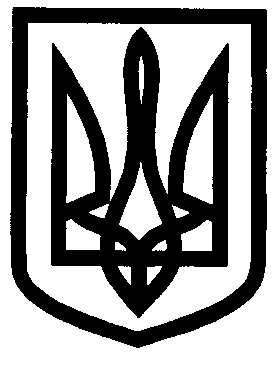 УКРАЇНА УПРАВЛІННЯ ОСВІТИІЗЮМСЬКОЇ МІСЬКОЇ РАДИХАРКІВСЬКОЇ ОБЛАСТІНАКАЗ09.04.2021 											№150Про підсумки проведення міського етапу Всеукраїнської природоохоронної акції«Годівничка»Відповідно до Плану проведення заходів з позашкільної освіти                              на 2020/2021 навчальний рік, затвердженого наказом управління освіти Ізюмської міської ради Харківської області від 27.08.2020 року № 284                  «Про організацію гурткової роботи та позашкільної освіти в закладах освіти   в 2020/2021 навчальному році», наказу управління освіти Ізюмської міської ради Харківської області від 01.03.2021 року № 88 «Про проведення міського етапу Всеукраїнської природоохоронної акції «Годівничка»», з метою виховання ціннісного ставлення до біорізноманіття, проведення широкої просвітницької роботи та практичних дій з охорони та збереження орнітофауни 02 квітня 2021 року проведено оцінку творчих звітів представлених на міський етап Всеукраїнської природоохоронної акції «Годівничка». У конкурсі взяли участь десять  закладів загальної середньої освіти. 	Керуючись п. 3.7.6 розділу 3 та п. 5.2.1, 5.2.4 розділу 5 Положення               про управління освіти Ізюмської міської ради Харківської області                             та на підставі рішення журі,НАКАЗУЮ:1. Нагородити грамотами управління освіти Ізюмської міської ради Харківської області:І місце –творчий звіт учениці 10-А класу Ізюмської гімназії №3 Сліпушкіної Олександри;І місце – творчий звіт учнів 1-6 класів ІЗОШ І-ІІІ ступенів №6;ІІ місце – творчий звіт учнів ІЗОШ І-ІІІ ступенів №4;ІІ місце – творчий звіт учнів Ізюмської гімназії №1;ІІІ місце – творчий звіт вчителя біології, керівника гуртка «Любування природою» ІЗОШ І-ІІІ ступенів №2 Горбаньової О.М.2. Т.в.о. директора Проценко М.А.:2.1. Звернути увагу на відсутність робіт від закладу освіти  в міському етапі Всеукраїнської природоохоронної акції «Годівничка» та невиконання наказів управління освіти  від 27.08.2020 року № 284  «Про організацію гурткової роботи та позашкільної освіти в закладах освіти  в 2020/2021 навчальному році», від 01.03.2021 року № 88 «Про проведення міського етапу Всеукраїнської природоохоронної акції «Годівничка»»3. Контроль за виконанням цього наказу покласти на начальника відділу змісту та якості освіти управління освіти Ізюмської міської ради Харківської області Васько Н.О.Начальник управління освіти  				О.БЕЗКОРОВАЙНИЙ Візи:Начальник відділу змісту та якості освітиуправління освіти 				 			Наталія Васько Юрист групи з централізованогогосподарського обслуговування закладівта установ освіти управління освіти 				Леонід Науменко«_____»______________________________Наталія Філонова 0992688263